АДМИНИСТРАЦИЯ СЕЛЬСКОГО ПОСЕЛЕНИЯ ДУРОВСКИЙ СЕЛЬСОВЕТ ДОБРИНСКОГО МУНИЦИПАЛЬНОГО РАЙОНА ЛИПЕЦКОЙ ОБЛАСТИ РОССИЙСКОЙ ФЕДЕРАЦИИПОСТАНОВЛЕНИЕ20.05. 2020                                                  с. Дурово                                                            № 27Об утверждении нормативных затрат на обеспечение функций главного распорядителя средств бюджета сельского поселения Дуровский сельсовет Добринского муниципального района Липецкой области Российской ФедерацииВ соответствии с пунктом 2 части 4 статьи 19 Федерального закона от 05.04.2013 года N 44-ФЗ «О контрактной системе в сфере закупок товаров, работ, услуг для обеспечения государственных и муниципальных нужд», постановлением Правительства Российской Федерации от 13.10.2014 года N 1047 «Об Общих правилах определения нормативных затрат на обеспечение функций государственных органов, органов управления государственными внебюджетными фондами и муниципальных органов, включая соответственно территориальные органы и подведомственные казенные учреждения», постановлением администрации сельского поселения Дуровский сельсовет Добринского муниципального района Липецкой области от 16.03.2016 года N 20 «Об утверждении требований к порядку разработки и принятия правовых актов о нормировании в сфере закупок для обеспечения муниципальных нужд сельского поселения Дуровский сельсовет Добринского муниципального района Липецкой области Российской Федерации, содержанию указанных актов и обеспечению их исполнения», постановлением администрации сельского поселения Дуровский сельсовет Добринского муниципального района Липецкой области от 02.08.2016 года N 93 «Об утверждении определения правил нормативных затрат на обеспечение функций главных распорядителей средств бюджета сельского поселения Дуровский сельсовет Добринского муниципального района Липецкой области» ПРИКАЗЫВАЮ:1. Утвердить нормативные затраты на обеспечение функций главного распорядителя средств бюджета сельского поселения Дуровский сельсовет Добринского муниципального района Липецкой области.2. Разместить  настоящее постановление на официальном сайте Единой информационной системы в сфере закупок товаров, работ, услуг в информационно - телекоммуникационной сети "Интернет" (zakupki.gov.ru) в течение 7 рабочих дней со дня его принятия.3. Контроль за исполнением настоящего постановления оставляю за собой.Глава администрации                                                                                                    С.В. ХодяковI. Затраты на информационно-коммуникационные технологии1.Затраты на услуги связи1.1. Затраты на абонентскую плату1.2. Затраты на повременную оплату местных, междугородних и международных телефонных соединений1.3. Затраты на передачу данных с использованием информационно - телекоммуникационной сети "Интернет"3. Затраты на приобретение прочих работ и услуг, не относящиеся к затратам на услуги связи, аренду и содержание имущества3.1. Затраты на оплату услуг по сопровождению программного обеспечения и приобретению простых (неисключительных) лицензий на использование программного обеспечения3.2 Затраты на приобретение периодических печатных изданий и справочной литературы4. Затраты на приобретение основных средств5. Затраты на приобретение расходных материалов для различных типов принтеров, многофункциональных устройств, копировальных аппаратов (оргтехники) и другого оборудования в расчете на одну единицу оргтехники6.Затраты на приобретение канцелярских принадлежностей7.Затраты на приобретение горюче-смазочных материалов и запасных частей для служебного автомобиля,  хозтоваров8. Затраты на коммунальные услугиЭлектроэнергияЛимит потребления электроэнергии за год- 30300 КвтСтоимость 1 квт = 7,5030300 *7,50 =  не более 227250,00в том числе уличное освещение 227250,00 руб.9.Затраты на благоустройство территории сельского поселенияКоличество абонентских номеров (единиц)Ежемесячная абонентская плата за 1 номер (не более)Количество месяцевРасходы в год (не более)21200,001228800,00Количество абонентских номеров (единиц)Цена минуты разговора рублей (не более)Количество месяцев предоставления услугиРасходы в год (не более)23,00122248,08Количество каналов передачи данных (единиц)Месячная цена аренды канала передачи данных (не более)Количество месяцев предоставления услугиРасходы в год (не более)110250,0012123000,00Количество программных продуктов, требующих  сопровождение, не более, единиц  Затраты на оплату услуг по сопровождению программных продуктов, рублей год 790000,00№ п/пНаименование периодических печатных изданийЕдиница измеренияКоличествоПериод. подписки             цена за единицу, руб.1Газета « Добринские вести»комплект2не более 1 раза в полугодиеНе более 574,362Липецкая газета комплект2не более 1 раза в полугодиеНе более 883,323Липецкие известия комплект2не более 1 раза в полугодиеНе более 360,484Российская газета комплект2не более 1 раза в полугодиеНе более 2411,40№ п/пНаименованиеНорма (штук)Цена за единицу, не более, рублейПримечание1Принтер формат А 4120000,00на 1автоматизированное рабочее место2Сканер формат А 4120000,00не более одного№ п/пНаименованиеЕдиница измерения КоличествоПредельная ценаприобретенияза единицуизмерения, руб.1Тонер-картридж для принтера формата А4 (черно-белая печать)шт.не более 12 шт. в год2500,002Тонер-картридж для многофункционального устройства формата А4 (черно-белая печать)шт.не более 6 шт. в год3500,003Клавиатура компьютернаяшт.не более 1 шт. (периодичность приобретения – 1 раз в 2 года)1000,004Мышь компьютернаяшт.не более 1 шт. (периодичность приобретения – 1 раз в 2 года)700,00№ п/пНаименованиеЕдиница измеренияКоличествоПериодичность полученияПредельная цена за  единицу, руб.из расчета на одного сотрудника из расчета на одного сотрудника из расчета на одного сотрудника из расчета на одного сотрудника из расчета на одного сотрудника из расчета на одного сотрудника 1Антистеплершт.не более 1 единицыне более 1 раза в годне более 50,002Блок для записей белый 90*90*90шт.не более 3 единицыне более 2 раз в годне более 100,003Блок самоклеящийся 75*75 шт.не более 3 единицыне более 2 раз в годне более 120,004Дырокол до 30л.шт.не более 1 единицыне более 1 раз в 5 летне более 530,005Закладки самокл.неон.5*20 пластикупак.не более 5 единицне более 2 раз в годне более 60,006Калькулятор настольный STF-888-14шт.не более 1 единицыне более 1 раза в 5 летне более 640,007Карандаш механический, 0,5 ммшт.не более 1 единицыне более 1 раза в годне более 45,008Карандаш простой с ластикомшт.не более 3 единицне более 2 раз в годне более 20,009Клей - карандашшт.не более 1 единицыне более 2 раз в годне более 55,0010Клей ПВА 65гшт.не более 1 единицыне более 2 раз в годне более 20,0011Клейкая лента 12 мм х 33 м, канцелярскаяшт.не более 1 единицы на отделне более 2 раз в годне более 34,0012Клейкая лента 19 мм х 33 м, канцелярскаяшт.не более 1 единицы на отделне более 2 раз в годне более 45,0013Кнопки металлическиеупак.не более 1 единицыне более 2 раз в годне более 30,0014Корректирующая жидкостьшт.не более 1 единицыне более 2 раз в годне более 50,0015Линейка 20смшт.не более 1 единицыне более 1 раза в годне более 25,0016Линейка 30 см.шт.не более 1 единицыне более 1 раза в годне более 54,0017Линейка 50 смшт.не более 1 единицыне более 1 раза в годне более 118,0018Маркер выделитель текста  6 штшт.не более 1 единицыне более 2 раз в годне более 360,0019Нож канцелярскийшт.не более 1 единицыне более 1 раза в 2 годане более 125,0020Ножницышт.не более 1 единицыне более 1 раза в 3 годане более 97,0021Папка  конверт с кнопкойшт.не более 1 единицыне более 1 раза в годне более 18,0022Папка  уголок прозрачнаяшт.не более 1 единицыне более 2 раз в годне более 7,0023Папка на резинкешт.не более 1 единицыне более 1 раза в годне более 105,0024Папка с завязкамишт.не более 5 единицне более 2 раз в годне более 43,0025Папка скоросшиватель Делошт.не более 10 единицне более 2 раз в годне более 8,0026Папка-А4 с 20 файламишт.не более 3 единицне более 2 раз в годне более 71,0027Папка-А4 с 40 файламишт.не более 3 единицне более 2 раз в годне более 95,0028Папка-А4 с 80 вкладышамишт.не более 3 единицне более 2 раз в годне более 168,0029Папка на 2-х кольцах 35ммшт.не более 5 единицне более 2 раз в годне более 400,0030Папка на 2-х кольцах 20ммшт.не более 1 единицыне более 2 раз в годне более 78,0031Резинка стиральная эргономичнаяшт.не более 1 единицыне более 1 раза в годне более 11,0032Ручка гелевая, синяя, 0,5 ммшт.не более 1 единицыне более 2 раз в годне более 50,0033Ручка гелевая, черная 0,5 ммшт.не более 1 единицыне более 2 раз в годне более 50,0034Ручка шариковая автоматическая, синяя, 0,7 ммшт.не более 5 единицне более 2 раз в годне более 45,0035Ручка шариковая автоматическая,  красная 0,7 ммшт.не более 1 единицыне более 2 раз в годне более 45,0036Ручка шариковая автоматическая, черная 0,7 ммшт.не более 1 единицыне более 2 раз в годне более 45,0037Салфетки для мониторов (чистящие)упак.не более 1 единицыне более 2 раз в годне более 200,0038Скобы для степлера №10 1000штупак.не более 3 единицне более 2 раз в годне более 18,00 39Скобы для степлера №24/6 1000штупак.не более 3 единицне более 2 раз в годне более 28,0040Скрепки с пластиковым покрытием 28мм (100шт)упак.не более 3 единицне более 2 раз в годне более 51,0041Скрепки 50ммупак.не более 3 единицне более 2 раз в годне более 65,0042Степлер 24/6шт.не более 1 единицыне более 1 раза в 2 годане более 195,0043Степлер №10шт.не более 1 единицыне более 1 раза в 2 годане более 100,0044Точилка для карандашашт.не более 1 единицыне более 1 раз в 2 годане более 12,0045Файл с перфорацией А4 (100шт)упак.не более 2 единицне более 2 раз в годне более 128,0046Бумага А4упак.не более 3 единицне более 1 раза в месяцне более 300,00№ п/пНаименованиеЕдиница измеренияКоличествоПредельная цена за  единицу, руб.Сумма на годруб.1Бензин АИлитр300045,00135000,002Запасные части для автомобиляед.не более 20-500003Хозяйственные товарыруб.--не более 1000004Лампы для уличного освещенияруб.--не более 50000№ п/пНаименование Предельная цена, руб.1Электроэнергияне более 227250,00№ п/пНаименование затратЕд.измеренияКоличествоПредельный объем финансирования1Обследование дна --не более 2000 руб.2Анализ воды--не более 6000 руб.3Доставка песка --не более 50000 руб.4Уборка кладбища--не более 20000 руб.5Вывоз и утилизация ТБО--не более 30000 руб.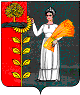 